 R E P U B L I K A   H R V A T S K A POŽEŠKO-SLAVONSKA ŽUPANIJA			             S  k  u  p  š  t  i  n  a					KLASA: 024-03/22-04/2						URBROJ: 2177-06-01/7-22-1				Požega,  1. lipnja 2022. godine 				Na temelju članka 19. Poslovnika Skupštine Požeško-slavonske županije (“Požeško-slavonski službeni glasnik”, br. 1/13 i 2/21), s a z i v a m8. sjednicu Županijske Skupštine Požeško-slavonske županijekoja će se održatiu PONEDJELJAK 20. LIPNJA  2022. godine u 16.00 sati    u Velikoj županijskoj vijećnici, Županijska br. 7/I, Požega.Za sjednicu predlažem sljedeći:  D N E V N I  R E D:          	  -  Izvod  iz zapisnika 6. sjednice Županijske Skupštine i Zapisnik Izvanredne elektroničke                     sjedniceGodišnji izvještaj o izvršenju Proračuna Požeško-slavonske županije za 2021. godinuPrijedlog Odluke raspodjeli rezultata poslovanja Požeško-slavonske županije za 2021. godinu  Polugodišnje izvješće o radu župana za razdoblje od 01. srpnja 2021. godine do 31. prosinca 2021. godineGodišnji izvještaj o izvršenju Financijskog plana Županijske uprave za ceste Požeško-slavonske županije za 2021. godinuPrijedlog Odluke o kupovini nekretnine k.č.br. 1354 k.o. PožegaPrijedlog I. Izmjena i dopuna proračuna Požeško-slavonske županije za 2022. godinu i projekcija za 2023. i 2024. godinu Prijedlog Odluke o izmjeni i dopuni Odluke o izvršavanju Proračuna Požeško-slavonske županije za 2022. godinuKodeks ponašanja vijećnika Županijske skupštine Požeško-slavonske županijePrijedlog PROGRAMA „Potpore poduzetnicima radi ublažavanja posljedica rasta cijena energenata za 2022. godinu“Plan razvoja sustava civilne zaštite Požeško – slavonske županije za 2022. godinuAnaliza stanja zaštite i spašavanja na području Požeško – slavonske županije za 2021. godinu.Izvješće o provedbi Programa zaštite zraka, ozonskog sloja, ublažavanja klimatskih promjena i prilagodbe klimatskim promjenama za područje Požeško-slavonske županijePrijedlog Odluke o stipendiranju učenika koji se obrazuju za poljoprivredno prehrambena zanimanja u šk. god. 2022./2023.a) Godišnje izvješće o radu Savjeta mladih Požeško-slavonske županije za 2021.       godinu      b) Program rada i Financijski plan Savjeta mladih Požeško-slavonske županije za              2022. godinuPrijedlog Odluke o osnivanju i imenovanju članova Povjerenstva za promicanje ravnopravnosti  spolova Požeško-slavonske županije16. Prijedlog Rješenja o razrješenju suca porotnika Općinskog suda u Požegi Molimo vijećnike da sjednici obvezno prisustvuju, a eventualni izostanak najave na broj telefona 290-217, 290-210  ili osobno u prostorijama Tajništva. 								PREDSJEDNIK                      							__________________________                                                                                               Vinko Kasana, bacc. ing. agr.      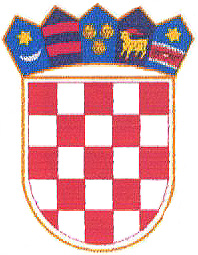 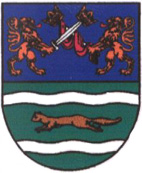 